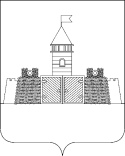 П Р И К А ЗЗАМЕСТИТЕЛЯ ГЛАВЫ  АДМИНИСТРАЦИИМУНИЦИПАЛЬНОГО ОБРАЗОВАНИЯ АБИНСКИЙ РАЙОН(вопросы сельского хозяйства и охраны окружающей среды),  НАЧАЛЬНИКА УПРАВЛЕНИЯ СЕЛЬСКОГО ХОЗЯЙСТВА И ОХРАНЫ ОКРУЖАЮЩЕЙ СРЕДЫ	от  «  17  »  сентября  2018 г.							    №  31г.АбинскО подготовке извещения по  приему документов на участие в конкурсном  отборе претендентов на организацию сельских усадеб в малых сельских населенных пунктах на территории муниципального образования Абинский районВ соответствии постановлениями администрации муниципального образования Абинский район  от  23 марта 2018 года № 275   «Об утверждении порядка проведения  конкурса по отбору  претендентов  на организацию сельских усадеб в малых сельских населенных  пунктах  на территории муниципального образования Абинский район», от 13 сентября  2018 года № 1046 «Извещение о проведении конкурсного отбора  претендентов на организацию сельских усадеб в малых сельских населенных пунктах на территории муниципального образования Абинский район»             п р и к а з ы в а ю :1. Провести прием документов от претендентов на участие в конкурсном отборе на организацию сельских усадеб в малых сельских населенных пунктах на территории муниципального образования Абинский район.2. Место, дата, время проведения конкурса и предоставления заявок: 2.1. документы подаются по адресу: г. Абинск,  ул. Кубанская 18, этаж 2, кабинет 6;2.2. с 10  по 19  октября  2018 года: с понедельника  по четверг с 9-00 до 16-00 ч., перерыв с 12-00 до 13-00ч., пятница – не приемный день;- накануне нерабочих праздничных дней: с 9-00 до 15-00ч., перерыв   с 12-00 до 13-00ч.;- выходные дни - суббота, воскресенье.3. Дата начала и окончания приема заявок: прием заявок осуществляется с 10 по 19 октября 2018 года включительно, по адресу:  353320, Абинский район, г. Абинск, ул. Кубанская 18, этаж 2, кабинет 6.24. Контактное лицо, осуществляющее прием заявок: Ковалева Елена Георгиевна, главный специалист МКУ «АТУ», номер контактного телефона: 8(86150)5-10-57.5. Критерии оценки и отбора заявок: 5.1. Заявку на участие в конкурсном отборе подает субъект малого предпринимательства - глава  крестьянского (фермерского) хозяйства, осуществляющий предпринимательскую деятельность в сфере сельскохозяйственного производства и отвечающий условиям, установленным Законом Краснодарского края от 3 июля 2012 года № 2536-КЗ "О сельских усадьбах в малых сельских населённых пунктах Краснодарского края" (далее - Заявитель).5.2. Основными условиями для участия субъектов малого предпринимательства в конкурсе на организацию сельской усадьбы в малых сельских населенных пунктах являются:1) регистрация по месту жительства, постановка на налоговый учет и осуществление хозяйственной деятельности субъектом малого предпринимательства на  территории Краснодарского края;2) осуществление хозяйственной деятельности по приоритетным направлениям развития агропромышленного комплекса Краснодарского края: молочное, мясное животноводство, овощеводство, виноградарство, садоводство, выращивание кормовых культур, создание питомников для выращивания и реализации саженцев деревьев и кустарников, используемых в сельском хозяйстве;3) отсутствие задолженности по уплате налогов, сборов, пеней, штрафов, задолженности по заработной плате на первое число месяца, в котором подано заявление на участие в конкурсном отборе, задолженности по арендной плате за землю и имущество, находящиеся в государственной собственности Краснодарского края;4) планируемые объемы производства сельскохозяйственной продукции;5) создание дополнительных рабочих мест;6) наличие договора (соглашения) с хозяйствующим субъектом о закупке (переработке) сельскохозяйственной продукции;7) наличие специального образования, трудовой стаж (профессионального опыта работы) в области сельского хозяйства более трех лет;8) недостижение пенсионного возраста по старости на момент подачи заявления;9) документальное подтверждение наличия источников финансирования реализации бизнес-плана, по созданию сельской усадьбы.5.3. Заявители имеют право участвовать в конкурсном отборе как непосредственно, так и через своих представителей. Полномочия представителей заявителей подтверждаются доверенностью, выданной и 3оформленной в соответствии с гражданским законодательством Российской Федерации, или ее нотариально заверенной копией.6. Информация о месте нахождения, площади земельного участка, предоставляемого для организации сельской усадьбы: земельный участок, предоставляемый для организации сельской усадьбы, расположен на западной окраине хутора Косовичи, с кадастровым номером 23:01:0201006:1022, площадью 25001 кв.м. 	7. Требования к оформлению заявки и порядок ее подачи:7.1. Заявитель подает заявление по форме согласно приложению №1 к  постановлению администрации муниципального образования Абинский район  от  23 марта 2018 года № 275   «Об утверждении порядка проведения  конкурса по отбору  претендентов  на организацию сельских усадеб в малых  сельских населенных  пунктах  на территории муниципального образования Абинский район».	7.2. Все документы, прилагаемые к заявлению (далее - заявка) должны быть прошиты и пронумерованы. Заявление должно содержать опись входящих в его состав документов, быть заверено подписью заявителя.	Соблюдение заявителем указанных требований означает, что все документы и сведения, входящие в состав заявки, поданы от имени заявителя, а также подтверждают подлинность и достоверность представленных в составе заявки документов и сведений.	7.3. Документы, прилагаемые к заявлению, представляются в оригинале либо в заверенных надлежащим образом копиях.	Все документы, входящие в состав заявки, должны быть надлежащим образом оформлены и иметь необходимые для их идентификации реквизиты (дата выдачи, должность и подпись подписавшего лица с расшифровкой, печать при наличии). При этом документы, для которых установлены специальные формы, должны быть составлены в соответствии с этими формами.7.4. Заявка должна соответствовать следующим требованиям:   - заявление должно быть подготовлено по форме, предусмотренной приложением № 1 к  постановлению администрации муниципального образования Абинский район   от  23 марта 2018 года № 275   «Об утверждении порядка проведения  конкурса по отбору  претендентов  на организацию сельских усадеб в малых сельских населенных  пунктах  на территории муниципального образования Абинский район», при этом в нем должны быть указаны дата, заполнены все требуемые сведения. Строки, не содержащие информацию, должны содержать слово "нет". Наличие пустых строк, а также отсутствие информации, предусмотренной формой, не допускается;- содержать все сведения и документы, указанные в разделе 5 настоящего Извещения;- сведения, содержащиеся в представляемых в составе заявки 4документах (в случае их повторения), должны быть одинаковыми и не должны допускать двусмысленных толкований;- документы, представляемые в составе заявки, не должны содержать недостоверных сведений;- все документы, содержащиеся в составе заявки, должны располагаться в порядке, указанном в описи документов.Представляемые в составе заявки документы заявителю по результатам  конкурсного отбора не возвращаются.7.5. Приём заявок прекращается в срок, указанный в извещении о проведении конкурсного отбора.7.6. Каждая заявка, поступившая в срок, указанный в извещении о проведении конкурсного отбора, регистрируется  управлением сельского хозяйства и охраны окружающей среды администрации муниципального образования Абинский район в журнале регистрации, листы которой должны быть пронумерованы, прошнурованы и скреплены печатью Администрации.Отказ в приеме и регистрации заявок не допускается.8. Перечень документов, прилагаемых к заявлению:	8.1. Заявитель к заявлению прилагает следующие документы:1) копию документа, удостоверяющего личность заявителя;2) документ, удостоверяющий полномочия представителя (в случае обращения представителя заявителя);3) справку об отсутствии просроченной задолженности по заработной плате на первое число месяца, в котором подано заявление на участие в конкурсном отборе;4) бизнес-план организации сельской усадьбы, в котором претендент указывает сведения о проекте строительства жилого дома, хозяйственных построек, сооружений, производственных объектов и иного имущества, необходимого для осуществления хозяйственной деятельности, а также основное направление сельскохозяйственного производства, по форме согласно приложению №2 к настоящему Порядку. 	 9. Требования к документам, подтверждающим полномочия лица на осуществление действий от имени заявителя:	9.1. Если уполномоченным представителем заявителя является лицо, имеющее полномочия на подписание документов от имени заявителя при проведении конкурсного отбора, то указанные полномочия подтверждаются следующими документами:	1) оригинал доверенности, выданной и оформленной в соответствии с гражданским законодательством Российской Федерации, или ее нотариально заверенная копия;	2) документ, удостоверяющий личность представителя заявителя.10. Основания для отказа в допуске к участию  в конкурсном отборе	10.1. Основаниями для отказа в допуске к участию в конкурсном отборе являются:1) несоответствие заявителя требованиям, предусмотренным разделом                          55 настоящего Приказа;2) несоответствие заявления и прилагаемых к нему документов требованиям, предусмотренным разделами 7-9 настоящего Извещения, а также представление документов, содержащих недостоверные сведения.Исполняющий обязанностизаместителя главы муниципальногообразования Абинский район,  начальника управления сельского хозяйства  и охраны окружающей среды			                                    С.А.НагоненкоСоставитель проекта:Ответственный за ведение кадровогоделопроизводства						                И.А.Соколова  Приложение  №1 к ИзвещениюКритерииконкурсного отбора участников мероприятия«Организация сельских усадеб в малых сельских населённых пунктах на территории муниципального образования Абинский район»Исполняющий обязанностизаместителя главы муниципального образования Абинский район,  начальника управления сельского хозяйства  и охраны окружающей среды			                                   С.А. НагоненкоФорма  В администрацию муниципального  образования Абинский район  г. Абинск, ул. Интернациональная, 31   от _________________________________________________________Заявлениена участие в конкурсном отборе участников мероприятия «Организация сельской усадьбы в малом сельском населенномпункте на территории муниципального образования Абинский район»	Прошу Вас рассмотреть вопрос об участии в конкурсном отборе участников мероприятия «Организация сельских усадеб в малых сельских населенных пунктах на территории муниципального образования Абинский район» (далее - конкурсный  отбор)  в  соответствии   Законом   Краснодарского края от 3 июля 2012 года № 2536-КЗ «О сельских усадьбах в малых сельских населенных пунктах Краснодарского края», а также в целях реализации мероприятия «Организация сельских усадеб в малых сельских населенных пунктах Краснодарского края» подпрограммы « Развитие малых форм хозяйствования в агропромышленном комплексе Краснодарского края» государственной программы Краснодарского края «Развитие сельского хозяйства и регулирования рынков сельскохозяйственной продукции, сырья и продовольствия», утвержденной постановлением главы администрации (губернатора) Краснодарского края от 5 октября 2015 года №944.	Подтверждаю, что соответствую требованиям, предусмотренным конкурсной документацией, полностью и выражаю свое согласие на проведение конкурса на условиях, указанных в извещении и конкурсной документации. В случае признания победителем конкурса обязуюсь заключить с организатором конкурса социально-жилищный контракт на условиях, указанных в извещении и конкурсной документации. Дополнительно подтверждаю свое согласие на обработку персональных данных, необходимую для  участия в  конкурсном отборе.	Перечень документов, предоставленных в конкурсную комиссию для участия в конкурсном отборе:	Подтверждаю подлинность и достоверность представленных в составе заявки документов и сведений.Исполняющий обязанностизаместителя главы муниципального образования Абинский район,  начальника управления сельского хозяйства  и охраны окружающей среды			                               С.А. НагоненкоФормаУтверждаюГлава крестьянского(фермерского) хозяйства_____________________________(Ф.И.О.)__________________________________(подпись, расшифровка подписи)«___»_________________20___г.Бизнес-планпо созданию и развитию сельской усадьбы в малом сельском населенном пункте на территории муниципального образования Абинский район__________________________________________________________________(наименование бизнес-плана)	Структура бизнес-плана:1) общая характеристика крестьянского (фермерского) хозяйства;2) общее описание бизнес-плана;3) описание проекта;4) организация сбыта продукции;5) календарный (организационный) план, расходы на реализацию проекта;6) финансовый план;7) экономическая эффективность проекта	 1. Общая характеристика крестьянского (фермерского) хозяйства.	Информация о главе крестьянского (фермерского) хозяйства, направления деятельности крестьянского (фермерского) хозяйства, дата регистрации крестьянского (фермерского) хозяйства, наличие производственных помещений, находящихся в собственности или аренде (субаренде), с указанием площади, срока действия договора аренды (субаренды) и т.д. Численность работников в настоящее время (перечислить должности).	2. Общее описание бизнес-плана.	Наименование, сущность, цель, преимущества и срок реализации предлагаемого проекта. Направление деятельности по проекту.	3. Описание проекта сельской усадьбы.	Описание производимой продукции, технология ее производства и мощность производства. Наличие собственных производственных ресурсов.	4. Организация сбыта продукции.	Основные потребители, наличие договоров и соглашений (в том числе с сельскохозяйственными потребительскими кооперативами).Перечень потенциальных потребителей товаров, работ и услуг, порядок осуществления и географические пределы сбыта (край, город, район, поселение и т.д.), конкурентные преимущества и недостатки товара, работ и услуг, уровень спроса (в том числе прогнозируемый), планируемый способ стимулирования сбыта товаров, работ и услуг, обоснование цены на продукцию.	Возможные риски при реализации проекта, механизмы их снижения. Под рисками понимается предполагаемое ухудшение итоговых показателей реализации проекта, возникающее под влиянием неопределенности (финансовые, экономические, организационные, правовые и др.).	5. Календарный (организационный) план, расходы на реализацию проекта.	Организационно-технические мероприятия, необходимые для реализации проекта.	Описание производственной программы крестьянского (фермерского) хозяйства.	Перечень основных этапов реализации проекта (строительство жилого дома, строительство производственных и складских помещений, заграждений, сооружений, инженерных сетей, дорог и подъездов к производственным и складским объектам, подключение к инженерным сетям, приобретение сельскохозяйственной техники и инвентаря, оборудования для производства и переработки сельскохозяйственной продукции).	Необходимо заполнить следующую таблицу	6. Финансовый план.	Объем и назначение финансовых ресурсов, необходимых для реализации проекта (общая стоимость проекта, в том числе бюджетные средства).	На какие цели планируется направить средства, например: финансовые средства планируется направить на:	1) строительство жилого дома	_______________	 руб.;	2) строительство производственных и складских помещений, заграждений, сооружений, инженерных сетей, дорог и подъездов к производственным и складским объектам 	_________________ руб.;	3) подключение к инженерным сетям 	_________________ руб.;	4) приобретение сельскохозяйственной техники и инвентаря, оборудования для производства и переработки сельскохозяйственной продукции и т. д. _________________ руб.	В каком объеме планируются вложения собственных средств, например	направления расходования собственных средств:	1) строительство жилого дома _________________ руб.	2) строительство производственных и складских помещений, заграждений, сооружений, инженерных сетей, дорог и подъездов к производственным и складским _________________ руб.	3) подключение к инженерным сетям 	_________________ руб.	4) приобретение сельскохозяйственной техники и инвентаря, оборудования для производства и переработки сельскохозяйственной продукции и т. д. _________________ руб.другое (указать).	Данные показатели можно представить и в виде таблицы.	7. Экономическая эффективность бизнес-плана.	Выручка от реализации продукции, издержки производства, прибыль                       от реализации продукции, срок окупаемости проекта, рентабельность        производства и др.Исполняющий обязанностизаместителя главы муниципального образования Абинский район,  начальника управления сельского хозяйства  и охраны окружающей среды			                               С.А. НагоненкоN
п/пНаименование критерияОценка критерия1231.Увеличение планируемых объемов производства сельскохозяйственной продукции:до 1 процента0 балловот 1 до 5 процентов5 балловот 5 до 10 процентов10 балловсвыше 10 процентов15 баллов2.Планируемая сумма реализации сельскохозяйственной продукции:от 30 до 100 тысяч рублей5 балловот 100 до 250 тысяч рублей7 балловсвыше 250 тысяч рублей10 баллов3.Документ подтверждающий наличие источника финансирования реализации бизнес-плана по созданию сельской усадьбы:Да15 балловнет0 баллов4.Создание дополнительных рабочих мест:3 единицы1 баллот 3 до 5 единицы3 баллаот 5 до 10 единицы7 балловсвыше 10 единицы10 баллов5.Создание сельской усадьбы и развитие крестьянского (фермерского) хозяйства по следующим направлениям деятельности:молочное животноводство15 балловмясное животноводство15 баллововощеводство15 балловплодоводство 15 балловвиноградарство15 балловсадоводство15 балловвыращивание кормовых культур15 балловсоздание питомников для выращивания и реализации саженцев деревьев и кустарников, используемых в сельском хозяйстве15 балловиные направления сельскохозяйственного производства3 балла6.Членство в перерабатывающем сельскохозяйственном потребительском кооперативеда10 балловнет0 баллов7.Наличие договора с хозяйствующим субъектом по переработке сельскохозяйственной продукции, производимой крестьянским (фермерским) хозяйствомда10 балловнет0 баллов8.Наличие сельскохозяйственного образования:да5 балловнет0 баллов9.Наличие сельскохозяйственного образования в выбранном направлении деятельности:Да15 балловнет0 баллов10.Постоянное проживание в сельской местности по месту нахождения и регистрации крестьянского (фермерского) хозяйства в Краснодарском краеда10 балловнет0 баллов11.Наличие трудового стажа в сельском хозяйстве:от 3 до 5 лет5 балловот 5 до 10 лет7 балловсвыше 10 лет10 баллов12.Защита бизнес-плана по созданию и развитию крестьянского (фермерского) хозяйства путём собеседования*до 15 балловУчастникФамилияИмяОтчествоИННДанные документа, удостоверяющего личностьДанные документа, удостоверяющего личностьДанные документа, удостоверяющего личностьСведения о месте жительства, контактный телефонСведения о месте жительства, контактный телефон222Сведения о государственной регистрации в  ЕГРП _________________________________________________________________________________________________Сведения о земельном участке, на котором планируется организация сельскойусадьбы  (месторасположение; площадь в га)1)нал.;2)нал.;3)нал.;4)нал.;5)нал.;6)нал.;7)нал.;8)нал.;9)нал.;10)нал..Заявитель(Ф.И.О.)(подпись)N
п/пНаименование мероприятия2017  г.2018  г.2019  г.2020  г. 2021  г.123...